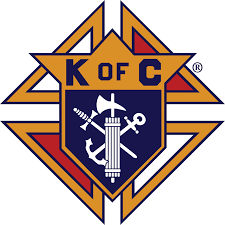 Father Luke Sheehan Council #1872Minutes from General Business Meeting on January 8, 2024Chaplin Report:  No ReportGrand Knight Report:  Pat thanked all involved with our monthly breakfast, the set up and takedown (1/13) of Nativity scene, the tree removal project in the parking lot, the State of Oregon Supreme Mid Year Conference, the school Teacher breakfast and asked for volunteers for St. Francis School Family Fun Night on Feb 2nd.  a Knights now have a page on St. Francis websitehttps://www.stfrancisbend.org/knights-of-columbus.html  and  asked for volunteers for St. Francis School Family Fun Night on Feb 2nd.Financial Secretary Report:  Expenses: BMS $86.79, Supreme $394.50, Pat Burrus$83.21, Matt Deppmeier $19.69 & Andrew Untermeyer $301.90.  Income: Bottle Drop $1000, Dues $300, 365 club $27.30, Breakfast $1025, Christmas Card $32Bottle Drop Report:   Balance $$231.  Total do date raised $21,764, Need a bagging party in the near future.Treasurers Report:               Beginning Balance  $21,433		           Receipts/Deposits: $4294			          Disbursements: $9010		                         Ending Balance $16,717	Roundtable Report: Need help with Breakfast on Feb 4th.4th Degree Report:   Next Meeting Feb 18th at Chans.Old Business New Business :  Next blood Dive 6/21, Pennies for Heaven to 2/24-25 & 3/2-3, Fish Fry’s to occur on Feb 23rd and March 8th, Key card to church is missing, Pro Life Holy Hour with Bishop Carey on Jan 18th at 8pm, the Knights now have a page on St. Francis website and is listed under About US  https://www.stfrancisbend.org/knights-of-columbus.html  .  Matt attended the Supreme Mid Year conference and shared that that the heart of our faith is a connection to God by suggesting we bring more spirituality into our Council, that we wear badges when and where possible, that we reach out to fellow Parishioners to consider becoming a KnightDistrict Deputy Report:  Monthly AwardsKnight of the Month:  Binicio OreaFamily of the Month: Joe & Debra Di PaolaLady of the Month:  Sister JeanSick & DistressedJoe Salazar, Dick Van Deusen, Frank & Geri Guzenski, Jay Farmen, Ron Ricketts, Familia Mendoza, Meghan Hall, Magdalene Hegewald, Clare Selon & Marie WalshGood of the Order 